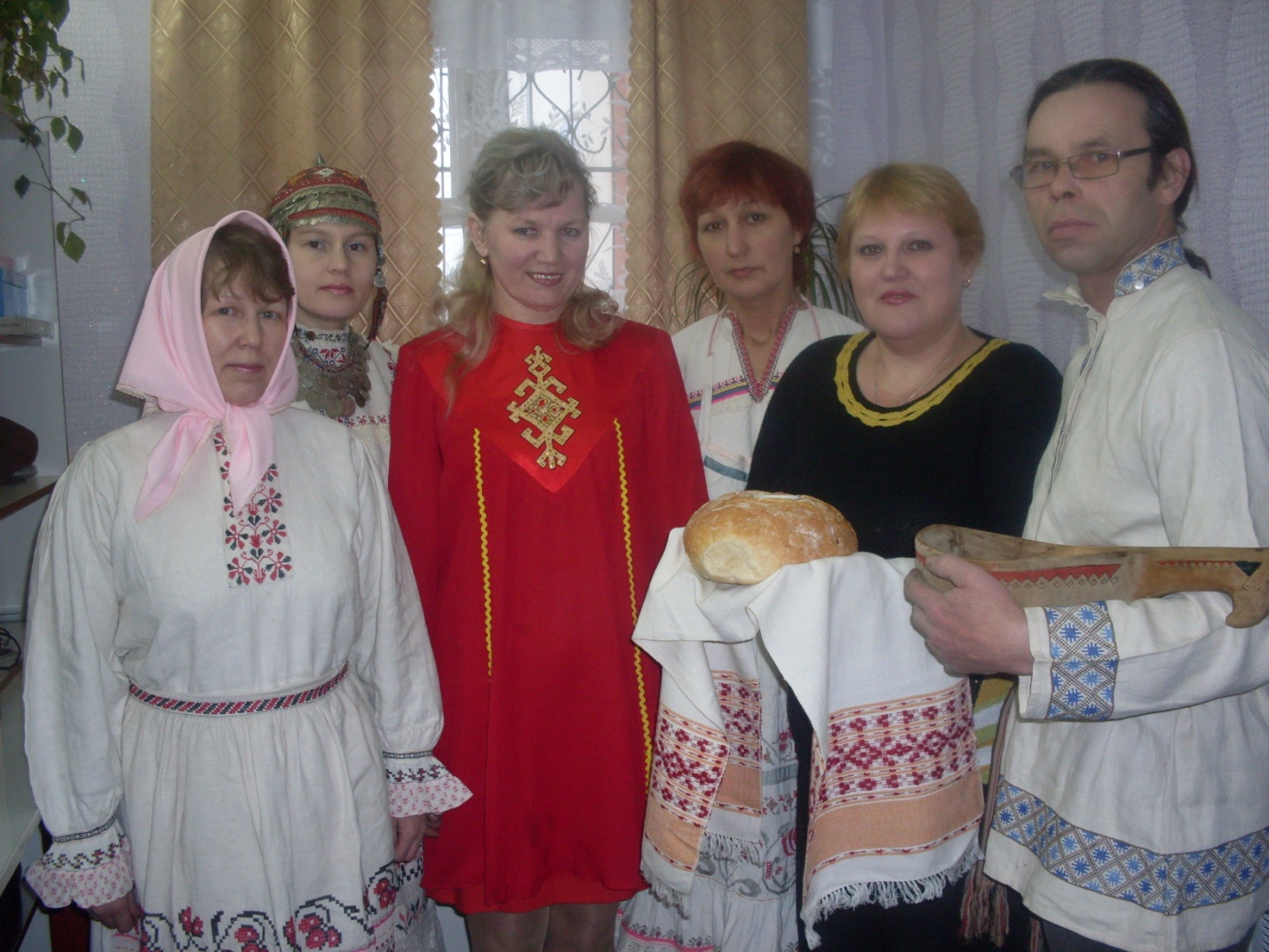 Дорогие  наши коллеги!!! Канашский краеведческий музей искренне  и от чистого  сердца поздравляет всех, всех, всех – от руководителя до технического персонала с тёплым  праздником  пробуждения новых чувств и свершений!!!Здоровья всем,  жизнерадостности    и благодарности за каждый  божий день. Долгих лет  и дальнейшего сотрудничества.От имени коллектива  директор       М.Данилова.